Α Ν Α Κ Ο Ι Ν Ω Σ Η Αθήνα, 28-9-2018Παραχώρηση πιάνου από το Ι.ΝΕ.ΔΙ.ΒΙ.Μ. στο Μουσικό Γυμνάσιο Λιβαδειάς
Tη δωρεάν παραχώρηση ενός πιάνου με ουρά στο Μουσικό Γυμνάσιο Λειβαδιάς αποφάσισε στις 17/9 το Διοικητικό Συμβούλιο του Ιδρύματος Νεολαίας και Διά Βίου Μάθησης, πιστό στις παραδοσιακές αξίες του για αλληλεγγύη και μέριμνα της μαθητιούσας νεολαίας. Η εν λόγω απόφαση για την ευγενική δωρεάν παραχώρηση ήρθε ως απάντηση στο αίτημα του Μουσικού Γυμνασίου και του Δήμου Λεβαδέων, με στόχο να συνδράμει στην υποδομή ενός σχολείου που καλλιεργεί και προάγει πρωτίστως τις μουσικές σπουδές. Η κατάρτιση των παιδιών γίνεται μέσα σε ένα εξειδικευμένο εκπαιδευτικό πλαίσιο που αναγνωρίζει και προωθεί το μουσικό ταλέντο και την κλίση των μαθητών.                      Το πιάνο,  το οποίο κοσμεί πλέον το σχολείο, θα αξιοποιηθεί από τους καθηγητές και μαθητές της μουσικής με σκοπό την εύρυθμη λειτουργία του σχολείου με τον καλύτερο δυνατό τρόπο. 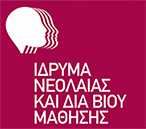 Ιδρυμα Νεολαίας και Διά Βίου ΜάθησηςΑχαρνών 417 & Κοκκινάκη, 11143 Αθήναwww.inedivim.gr